Муниципальное бюджетное учреждениедополнительного образования«Центр развития творчества детей и юношества 
имени Г.И. Замаратского»(МБУ ДО «ЦРТДиЮ»)УСТАВ(новая редакция)г. Железногорск-Илимский
2020 год1.  ОБЩИЕ ПОЛОЖЕНИЯ1.1. Муниципальное бюджетное учреждение дополнительного образования «Центр развития творчества детей и юношества имени Г.И. Замаратского», именуемое в дальнейшем Учреждение, действует на основании настоящего Свидетельства серии А, регистрационный № 778, выданного администрацией Нижнеилимского муниципального района Иркутской области 27.03.1998 г.1.2. Настоящий Устав Учреждения разработан в соответствии с Федеральным законом от 29 декабря 2012 года № 273-ФЗ «Об образовании в Российской Федерации».1.3.  Учреждение является некоммерческой организацией, созданной для выполнения работ, оказания услуг в целях осуществления предусмотренных законодательством Российской Федерации полномочий Нижнеилимского муниципального района Иркутской области в сфере дополнительного образования.1.4. Тип Учреждения как образовательной организации – учреждение дополнительного образования, организационно-правовая форма – бюджетное учреждение.1.5. Полное наименование: муниципальное бюджетное учреждение дополнительного образования «Центр развития творчества детей и юношества имени Г.И. Замаратского».Официальное сокращенное наименование учреждения: МБУ ДО «ЦРТДиЮ».Юридический адрес Учреждения: 665651, Российская Федерация, Иркутская область, г.Железногорск – Илимский, 1 квартал, дом № 44 А.Фактический адрес Учреждения: 665651, Российская Федерация, Иркутская область, г.Железногорск – Илимский, 1 квартал, дом № 44 А.1.6. Учредителем и собственником имущества Учреждения является муниципальное образование «Нижнеилимский район». От имени муниципального образования «Нижнеилимский район» функции и полномочия Учредителя Учреждения осуществляет администрация Нижнеилимского муниципального района (далее - Учредитель). От имени муниципального образования «Нижнеилимский район» права собственника имущества Учреждения осуществляют органы местного самоуправления в рамках компетенции, определенной Уставом и иными нормативными правовыми актами органов местного самоуправления Нижнеилимского муниципального района.  1.7. Главным распорядителем бюджетных средств Учреждения является муниципальное учреждение Департамент образования администрации Нижнеилимского муниципального района.1.8. Учреждение является юридическим лицом, обладает обособленным имуществом, имеет самостоятельный баланс, лицевые счета, открытые в территориальных органах Федерального казначейства, смету, печати, штампы, бланки со своим наименованием. Учреждение вправе от своего имени заключать договоры, приобретать и осуществлять имущественные и личные неимущественные права, нести ответственность, быть истцом и ответчиком в суде, арбитражном и третейском судах. Открытие и ведение счетов осуществляется Учреждением в порядке, установленном законодательством Российской Федерации.1.9. Учреждение не отвечает по обязательствам Учредителя.1.10. При недостаточности лимитов бюджетных обязательств, доведенных Учреждению для исполнения его денежных обязательств, по таким обязательствам от имени муниципального образования «Нижнеилимский район» отвечает муниципальное учреждение  Департамент образования администрации Нижнеилимского муниципального района.1.11. Учреждение осуществляет деятельность в соответствии с Конституцией Российской Федерации, Бюджетным кодексом Российской Федерации, Федеральным законом от 12.01.1996 г. № 7-ФЗ «О некоммерческих организациях», Порядком организации и осуществления образовательной деятельности по дополнительным общеобразовательным программам (утв. Приказом Министерства просвещения РФ от 09.11.2018 г. № 196), иными федеральными законами, законодательством об образовании, нормативными правовыми актами Российской Федерации, нормативными правовыми актами Иркутской области, муниципальными правовыми актами Нижнеилимского района, решениями Учредителя, настоящим Уставом.1.12.  Учреждение отвечает по своим обязательствам всем находящимся у  него на праве оперативного управления имуществом, как закрепленным за Учреждением собственником имущества, так и приобретенным за счет доходов, полученных от приносящей доход деятельности, за исключением особо ценного движимого имущества, закрепленного за Учреждением собственником этого имущества или приобретенного Учреждением за счет выделенных собственником имущества Учреждения средств, а также недвижимого имущества независимо от того, по каким основаниям оно поступило в оперативное управление Учреждения и за счет каких средств оно приобретено.1.13. Учреждение осуществляет деятельность по реализации дополнительных общеобразовательных программ по следующим направленностям: научно-технической, спортивно-технической, физкультурно-спортивной, художественно-эстетической, социально-педагогической, военно-патриотической, туристско-краеведческой, эколого-биологической, культурологической, а также деятельность на основе муниципального задания. Муниципальное задание утверждает Учредитель в соответствии с установленной компетенцией.1.14. Право на осуществление образовательной деятельности и льготы, предусмотренные законодательством Российской Федерации, возникают у Учреждения с момента получения соответствующей лицензии. Лицензирование образовательной деятельности осуществляется в соответствии с законодательством Российской Федерации о лицензировании отдельных видов деятельности с учетом особенностей, установленных Федеральным законом от 29.12.2012 года № 273-ФЗ «Об образовании в Российской Федерации». Приостановление действия лицензии либо аннулирование лицензии влечет прекращение образовательной деятельности Учреждения.1.15. Учреждение несет ответственность в установленном законодательством Российской Федерации порядке за невыполнение или ненадлежащее выполнение муниципального задания.Учреждение не вправе отказаться от выполнения муниципального задания.1.16. Кроме муниципального задания и обязательств Учреждение по своему усмотрению вправе оказывать услуги, относящиеся к ее основной деятельности, для граждан и юридических лиц за плату и на одинаковых при оказании однородных услуг условиях в порядке, установленном федеральными законами.1.17. Учреждение обеспечивает открытость и доступность информации в соответствии с законодательством об образовании. Информация подлежит размещению на официальном сайте Учреждения в сети «Интернет» и обновлению в установленном порядке. При размещении информации Учреждение учитывает положения, установленные законодательством Российской Федерации в области персональных данных.1.18. Деятельность Учреждения строится на принципах демократии, гуманистического характера образования и общедоступности его получения, приоритета общечеловеческих ценностей, гражданственности, ответственности, свободного развития личности и иных принципах государственной политики и правового регулирования отношений в сфере образования.1.19. Учреждение может иметь в своей структуре различные структурные подразделения, обеспечивающие осуществление образовательной деятельности с учетом уровня, вида и направленности реализуемых образовательных программ, формы обучения и режима пребывания обучающихся. Структурные подразделения Учреждения не являются юридическими лицами. В соответствии с законодательством Российской Федерации они наделяются имуществом создавшего их Учреждения и осуществляют свою деятельность на основании Положений, утверждённых директором Учреждения 1.20. В Учреждении не допускаются создание и деятельность политических партий, религиозных организаций (объединений).1.21. Учреждение имеет право устанавливать прямые связи, в том числе творческие, с организациями любых форм собственности, в том числе и зарубежными, на добровольной основе вступать в ассоциации (союзы), которые создаются в целях развития образования и действуют в соответствии с законодательством Российской Федерации. 1.22. Изменения в настоящий Устав вносятся в порядке, установленном Учредителем.	2. ПРЕДМЕТ, ЦЕЛИ ДЕЯТЕЛЬНОСТИ И ПОЛНОМОЧИЯ УЧРЕЖДЕНИЯ2.1. Учреждение осуществляет свою деятельность в соответствии с предметом и целями деятельности, определенными законодательством РФ, Иркутской области, муниципальными правовыми актами Нижнеилимского района и настоящим Уставом, путем оказания услуг в сфере дополнительного образования, реализации дополнительных общеобразовательных общеразвивающих программ; создает необходимые условия для развития мотивации личности к познанию и творчеству в интересах личности, общества, государства.	2.2. Основными задачами Учреждения являются:- обеспечение духовно-нравственного, гражданско-патриотического, трудового воспитания обучающихся;- удовлетворение потребности обучающихся в художественно-эстетическом и интеллектуальном развитии;- создание и обеспечение необходимых условий для личностного развития, укрепления здоровья, профессионального самоопределения и творческого труда обучающихся; - выявление и развитие творческого потенциала одаренных детей;- формирование общей культуры учащихся;- профессиональная ориентация учащихся;- организация содержательного досуга;- социализация и адаптация детей к жизни в обществе.  2.3. Учреждение оказывает помощь педагогическим коллективам других образовательных учреждений в реализации дополнительных общеразвивающих программ, организации досуговой и внеурочной деятельности детей, а также детским общественным объединениям и организациям на договорной основе.2.4. Учреждение осуществляет административную, финансово-экономическую, научно-методическую деятельность, разработку и принятие локальных нормативных актов, а также иную деятельность по обеспечению реализации дополнительных общеразвивающих программ, составляющую компетенцию Учреждения.2.5. Учреждение свободно в определении содержания образования, выборе учебно-методического обеспечения, образовательных технологий по реализуемым образовательным программам.2.6. К компетенции Учреждения относятся:2.6.1. разработка и принятие правил внутреннего распорядка обучающихся, правил внутреннего трудового распорядка, иных локальных нормативных актов;2.6.2. содержание и эксплуатация имущественного комплекса, в том числе объектов движимого и недвижимого имущества, закрепленных за Учреждением, материально-техническое обеспечение образовательной деятельности, оборудование помещений в соответствии с установленными нормами и требованиями;2.6.3. предоставление Учредителю и общественности ежегодного отчета о поступлении и расходовании финансовых и материальных средств, а также отчета о результатах самообследования;2.6.4. установление штатного расписания, если иное не установлено нормативными правовыми актами Российской Федерации;2.6.5. прием на работу работников, заключение с ними и расторжение трудовых договоров, если иное не установлено федеральным законом, распределение должностных обязанностей, создание условий и организация дополнительного профессионального образования работников;2.6.6. разработка образовательных программ с учетом запросов обучающихся, потребности семьи, образовательных учреждений, особенностей социально-экономического развития региона и национально-культурных традиций и их утверждение; 2.6.7. разработка и утверждение по согласованию с Учредителем программы развития Учреждения;2.6.8. прием обучающихся;2.6.9.	осуществление текущего контроля успеваемости и промежуточной аттестации обучающихся;2.6.10. самостоятельный выбор системы оценок, форм, порядка и периодичности промежуточной аттестации учащихся, результатов освоения обучающимися образовательных программ,2.6.11. использование и совершенствование методов обучения и воспитания, образовательных технологий;2.6.12 осуществление работы по выявлению и поддержке одаренных и талантливых учащихся;2.6.13. проведение самообследования, обеспечение функционирования внутренней системы оценки качества обучения;2.6.14. создание необходимых условий для охраны и укрепления здоровья обучающихся и работников Учреждения;2.6.15. содействие деятельности общественных объединений обучающихся, родителей (законных представителей) несовершеннолетних обучающихся, осуществляемой в Учреждении и не запрещенной законодательством Российской Федерации;2.6.16. организация научно-методической работы, в том числе организация и проведение методических конференций и семинаров;2.6.17. обеспечение создания и ведения официального сайта Учреждения в сети "Интернет";2.6.18. информационно-технологическое обеспечение образовательной и иной предусмотренной настоящим Уставом деятельности;2.6.19. иные вопросы в соответствии с законодательством об образовании.2.7. Учреждение вправе вести консультационную, просветительскую деятельность, деятельность в сфере развития творчества, пропаганды здорового образа жизни, профилактики вредных привычек и иную не противоречащую целям создания деятельность.2.8. Учреждение вправе устанавливать прямые связи с зарубежными предприятиями, учреждениями и организациями; осуществлять совместную деятельность по реализации уставных целей и задач с другими юридическими лицами, индивидуальными предпринимателями и физическими лицами; а также выполнять в установленном порядке заказы учреждений, предприятий и организаций на изготовление изделий по тематике и содержанию работы, способствующей творческому развитию обучающихся. 2.9. Учреждение вправе осуществлять не предусмотренные Муниципальным заданием, относящиеся к основной деятельности услуги, за счет средств физических и юридических лиц по договорам об оказании платных услуг в соответствии со ст.101 Федерального закона от 29.12.2012 г. № 273-ФЗ «Об образовании в Российской Федерации».2.10. Учреждение вправе осуществлять за счет средств физических и юридических лиц следующие виды деятельности, не являющиеся основными:- обучение по дополнительным общеобразовательным программам;- аренда и прокат помещений, территории, оборудования, костюмов, реквизита, аксессуаров;- реализация методической, информационной и иной продукции, произведенной за счет средств, полученных от приносящей доход деятельности;- репетиторство по различным направлениям образовательной деятельности;- организация досуговой конкурсной деятельности, культурно-массовых, массово-зрелищных и других мероприятий, концертов, детских праздников, конференций, олимпиад:1) для обучающихся учреждений всех типов и видов города, района, региона, России;2) для населения города, района, региона;- проведение концертно-выставочных мероприятий (выездных и на базе учреждения);- проведение тематических уроков для учащихся;- проведение совместных занятий, мероприятий досуга для детей и родителей;- подготовка работников предприятий и организаций города и района к смотрам художественной самодеятельности и проведению профессиональных праздников;- оказание информационных услуг (поиск информации, подготовка презентаций, демонстрация презентаций, слайд – шоу);- организация и проведение мастер-классов и мероприятий для педагогической общественности города и района;- разработка, экспертиза программ, планов занятий, сценариев, методических продуктов;- оказание психолого-услуг (консультации, тренинги, семинары, практикумы);- запись, аранжировка, создание фонограмм;- тиражирование, сканирование, копирование различных материалов и документов;- организация фото и видео съемки учащихся учреждений, населения города и района;- изготовление тематических видео роликов по заказам физических и юридических лиц;- организация и оказание спортивно-оздоровительных услуг (проведение походов, соревнований, экспедиций);- организация экскурсионной деятельности (экскурсии обзорные, тематические, пешеходные, виртуальные, с использованием залов и материалов Музея просвещения Нижнеилимского района).2.11. Платные образовательные услуги не могут быть оказаны вместо образовательной деятельности, финансовое обеспечение которой осуществляется за счет бюджетных ассигнований, выделяемых Учреждению Учредителем. Платные образовательные услуги предоставляются на одинаковых при оказании одних и тех же услуг условиях.2.12. Учреждение вправе в соответствии с законодательством Российской Федерации использовать на обеспечение своей деятельности полученные средства от оказания платных дополнительных услуг и иной приносящей доход деятельности.2.13. Учреждение вправе привлекать для осуществления своей уставной деятельности целевые средства и безвозмездные поступления, а также, добровольные пожертвования и целевые взносы физических и (или) юридических лиц, средства, полученные от государственных внебюджетных фондов; средства в иностранной валюте.	2.14. Учреждение обязано осуществлять деятельность в соответствии с законодательством об образовании, в том числе:- обеспечивать реализацию в полном объеме образовательных программ, соответствие качества подготовки обучающихся установленным требованиям, адекватность применяемых форм, средств, методов обучения и воспитания возрастным, психофизическим особенностям, склонностям, способностям, интересам и потребностям обучающихся;-  создавать безопасные условия обучения и воспитания;- соблюдать права и свободы обучающихся и их родителей (законных представителей), а также работников Учреждения.2.15. Учреждение реализует установленные полномочия, руководствуясь непосредственно положениями законодательства об образовании, настоящим Уставом и локальными нормативными актами, принимаемыми в соответствии с настоящим Уставом.3.  ОРГАНИЗАЦИЯ И ОСУЩЕСТВЛЕНИЕ ОБРАЗОВАТЕЛЬНОЙ ДЕЯТЕЛЬНОСТИОбразовательная деятельность в Учреждении осуществляется на государственном языке Российской Федерации - русском языке.Обучение в Учреждении осуществляется, как правило, в очной форме. Допускаются иные формы обучения, а также их сочетание в соответствии с федеральным законом.Обучение по индивидуальному учебному плану, в том числе ускоренное обучение, в пределах осваиваемых образовательных программ осуществляется в порядке, установленном локальными нормативными актами Учреждения.При прохождении обучения в соответствии с индивидуальным учебным планом продолжительность обучения может быть изменена Учреждением с учетом особенностей и образовательных потребностей конкретного обучающегося.3.4. Содержание образовательной деятельности Учреждения определяется дополнительными общеобразовательными программами, разрабатываемыми, принимаемыми и реализуемыми Учреждением самостоятельно.3.5. При реализации образовательных программ Учреждением может применяться форма организации образовательной деятельности, основанная на модульном принципе представления содержания соответствующей образовательной программы и построения учебных планов, использовании различных образовательных технологий.3.6. Образовательные программы могут реализовываться Учреждением как самостоятельно, так и посредством сетевых форм их реализации в соответствии с Федеральным законом от 29.12.2012 года № 273-ФЗ «Об образовании в Российской Федерации». 3.7. Основной формой работы с обучающимися являются учебные занятия, проводимые в одновозрастных и разновозрастных группах. Из групп, занимающихся по одной образовательной программе или программам одного профиля, формируются соответствующие объединения обучающихся.3.8. Обучающийся имеет право заниматься в нескольких объединениях, переходить из одного в другое.3.9. Количество часов на освоение образовательных программ зависит от возраста обучающихся, ступени обучения, определяющей уровень знаний, и составляет от 1 до 9 учебных часов в неделю. Продолжительность одного академического часа варьируется от 20 до 45 минут в зависимости от вида деятельности и возраста обучающихся, согласно действующим санитарно-эпидемиологическим требованиям к учреждениям дополнительного образования детей, правилам и нормативам.3.10. Наполняемость одного объединения (группы) определяется согласно требованиям СанПиН к учреждениям дополнительного образования и локальными актами учреждения.3.11. Учреждение организует работу с обучающимися в течение всего календарного года.3.12. Учебный год в Учреждении начинается с 1 сентября календарного года для групп 2-го и последующих лет обучения, с 15 сентября – для групп первого года обучения. Продолжительность учебного года составляет 34 недели – для групп 2-го и последующих лет обучения, и 32 недели – для групп первого года обучения. 3.13. Возраст лиц, поступающих, а также уже занимающихся в Учреждении, наполняемость групп определяются локальными актами Учреждения.3.14. Продолжительность обучения по дополнительным общеобразовательным программам может составлять от 1часа до 1 года, и от 2 до 6 лет.3.15. Учебные занятия в объединениях могут проводиться по программам одной тематической направленности или комплексным, интегрированным программам, по группам, индивидуально или всем составом объединения.3.16. Освоение образовательной программы сопровождается промежуточной аттестацией обучающихся, а в отдельных объединениях – итоговой аттестацией обучающихся. Формы, периодичность и порядок проведения промежуточной и итоговой аттестации определяются локальными нормативными актами Учреждения.3.17. Перевод обучающихся на следующий год обучения осуществляется по результатам промежуточной аттестации и оформляется приказом директора.Отдельные обучающиеся, успешно освоившие программу предыдущего года обучения, могут переводиться в группу следующего года обучения раньше срока на основании приказа директора Учреждения.3.18. При отчислении обучающихся по окончанию обучения по образовательным программам, завершающимся итоговой аттестацией, при условии успешного ее прохождения, выдается Свидетельство об окончании Учреждения.3.19. Режим учебных занятий, сроки промежуточной и итоговой аттестации обучающихся, периоды каникул в Учреждении регламентируются локальными актами, распорядительными документами.3.20. Центр может создавать объединения в других образовательных учреждениях, предприятиях и организациях.  Указанные отношения определяются договором.3.21. В период осенних, зимних и весенних школьных каникул образовательная деятельность в Учреждении организуется как через проведение занятий, мастер-классов, практикумов, так и через проведение конференций, конкурсов, выставок и других массовых мероприятий.	3.22. В период летних школьных каникул Учреждение организует массовую, оздоровительную работу, привлекает учащихся к трудовой деятельности3.23. В период каникул на базе Учреждения или его структурных подразделений может быть организован отдых обучающихся в лагере с дневным пребыванием.ПРИЕМ НА ОБУЧЕНИЕ В УЧРЕЖДЕНИЕ. ПРАВА И ОБЯЗАННОСТИ ОБУЧАЮЩИХСЯ И ИХ РОДИТЕЛЕЙ (ЗАКОННЫХ ПРЕДСТАВИТЕЛЕЙ)4.1. Участниками образовательного процесса являются обучающиеся, педагогические работники Учреждения, родители (законные представители) обучающихся.4.2. Обучающимися Учреждения являются лица, зачисленные в установленном порядке в Учреждение для обучения по дополнительным общеобразовательным программам, реализуемым Учреждением.4.3. На обучение по дополнительным общеобразовательным программам принимаются дети в возрасте от 1 года до 18 лет, а так же лица старше 18 лет на основании заключенных   договоров на оказание платных образовательных услуг.Прием на обучение в Учреждение проводится на принципах равных условий приема для всех поступающих, на общедоступной основе, если иное не предусмотрено федеральным законом. Правила приема в Учреждение в части, не урегулированной законодательством об образовании, устанавливаются локальным нормативным актом Учреждения.4.4. Прием обучающихся младше 18 лет на обучение по дополнительным общеобразовательным программам производится на основании заявления родителей (законных представителей) на имя директора Учреждения, обучающихся старше 18 лет – личного заявления на имя директора Учреждения.При приеме на обучение по дополнительной общеобразовательной программе ответственное лицо обязано ознакомить обучающегося и (или) его родителей (законных представителей) с настоящим Уставом, лицензией на осуществление образовательной деятельности, другими документами, регламентирующими организацию образовательного процесса.  Факт ознакомления с вышеуказанными документами фиксируется в заявлении о приеме в Учреждение.4.5. С родителями (законными представителями) обучающихся может заключаться договор о сотрудничестве семьи и Центра.4.6. В работе объединений могут участвовать совместно с детьми их родители (законные представители) без включения в основной состав, при наличии условий и с согласия руководителя группы.4.7.  Дисциплина в Учреждении поддерживается на основе уважения человеческого достоинства обучающихся, работников Учреждения. Применение методов физического и психического насилия по отношению к обучающимся не допускается. 4.8. Обучающимся Учреждения предоставляются следующие академические права:4.8.1. предоставление условий для обучения с учетом особенностей их психофизического развития и состояния здоровья;4.8.2. обучение по индивидуальному учебному плану, в том числе ускоренное обучение, в пределах осваиваемой образовательной программы в порядке, установленном локальными нормативными актами; 4.8.3. освоение наряду с учебными предметами, курсами, дисциплинами (модулями) по осваиваемой образовательной программе любых других учебных предметов, курсов, дисциплин (модулей), преподаваемых в Учреждении, в установленном им порядке, в том числе получение дополнительных платных образовательных услуг;4.8.4. уважение человеческого достоинства, защиту от всех форм физического и психического насилия, оскорбления личности, охрану жизни и здоровья;4.8.5. свободу совести, информации, свободное выражение собственных взглядов и убеждений;4.8.6. перевод в другую образовательную организацию, реализующую образовательную программу соответствующего уровня;4.8.7. участие в управлении Учреждением через работу в коллегиальных органах управления, предусмотренных настоящим Уставом;4.8.8. ознакомление со свидетельством о государственной регистрации, с Уставом, с лицензией на осуществление образовательной деятельности, с учебной документацией, другими документами, регламентирующими организацию и осуществление образовательной деятельности в Учреждении;4.8.9. обжалование актов Учреждения в установленном законодательством Российской Федерации порядке, защиту своих прав любыми не противоречащими закону способами;4.8.10. бесплатное пользование библиотечно-информационными ресурсами, учебной, производственной, научной базой Учреждения;4.8.11. развитие своих творческих способностей и интересов, включая участие в конкурсах, олимпиадах, выставках, смотрах, походах и других массовых мероприятиях; в том числе в официальных спортивных соревнованиях,4.8.12. поощрение за успехи в учебной, творческой, общественной деятельности;4.8.13. иные академические права, предусмотренные федеральными законами, иными нормативными правовыми актами Российской Федерации, локальными нормативными актами Учреждения.4.9. Обучающиеся имеют право на посещение по своему выбору мероприятий, которые проводятся в Учреждении, и не предусмотрены учебным планом, в порядке, установленном локальными нормативными актами.4.10. Привлечение несовершеннолетних обучающихся без их согласия и без согласия их родителей (законных представителей) к труду, не предусмотренному образовательной программой, запрещается.4.11. Обучающиеся в Учреждении обязаны:4.11.1. добросовестно осваивать образовательную программу, выполнять индивидуальный учебный план, в том числе посещать предусмотренные учебным планом или индивидуальным учебным планом учебные занятия, осуществлять самостоятельную подготовку к занятиям, выполнять задания, данные педагогическими работниками в рамках образовательной программы;4.11.2. выполнять требования настоящего Устава, правил внутреннего распорядка и иных локальных нормативных актов по вопросам организации и осуществления образовательной деятельности;4.11.3. заботиться о сохранении и об укреплении своего здоровья, стремиться к нравственному, духовному и физическому развитию и самосовершенствованию;4.11.4. уважать честь и достоинство других обучающихся и работников Учреждения, не создавать препятствий для получения образования другими обучающимися;4.11.5. бережно относиться к имуществу Учреждения.4.12. Иные обязанности обучающихся устанавливаются федеральными законами, договором об образовании (при его наличии).4.13. Обучающимся в Учреждении запрещается:4.13.1. совершать действия, нарушающие образовательный процесс;4.13.2. оскорблять участников образовательного процесса и работников Центра, сквернословить;4.13.3. портить имущество и оборудование Центра;4.13.4. приносить, передавать или использовать оружие, спиртные напитки, табачные изделия, токсические и наркотические вещества;4.13.5. использовать любые средства и вещества, могущие привести к взрывам и пожарам;4.13.6. применять физическую силу для выяснения отношений, запугивания и вымогательства;4.13.7. производить любые действия, влекущие за собой опасные последствия для окружающих.4.14. Обучающийся может быть отчислен из Учреждения по основаниям, установленным Федеральным законом от 29.12.2012 года № 273-ФЗ «Об образовании в Российской Федерации»:4.14.1. в связи с получением образования (завершением обучения);4.14.2. по инициативе обучающегося или родителей (законных представителей) несовершеннолетнего обучающегося, в том числе в случае перевода обучающегося для продолжения освоения образовательной программы в другую организацию, осуществляющую образовательную деятельность;4.14.3. по инициативе Учреждения:- в случае применения к обучающемуся отчисления как меры дисциплинарного взыскания;- в случае установления нарушения порядка приема в Учреждение, повлекшего по вине обучающегося его незаконное зачисление.4.14.4. по обстоятельствам, не зависящим от воли обучающегося или родителей (законных представителей) несовершеннолетнего обучающегося и Учреждения, в том числе в случае ликвидации Учреждения. 4.15. За неисполнение или нарушение настоящего Устава, правил внутреннего распорядка и иных локальных нормативных актов по вопросам организации и осуществления образовательной деятельности к учащимся могут быть применены меры дисциплинарного взыскания - замечание, выговор, отчисление из Учреждения.4.16. За каждый дисциплинарный проступок может быть применена только одна мера дисциплинарного взыскания.При выборе меры дисциплинарного взыскания учитывается тяжесть дисциплинарного проступка, причины и обстоятельства, при которых он совершен, предыдущее поведение учащегося, его психофизическое и эмоциональное состояние, а также мнение совета обучающихся, совета родителей.Не допускается применение мер дисциплинарного взыскания к учащимся во время их болезни, в иные указанные в федеральном законе периоды.4.17. До применения меры дисциплинарного взыскания Учреждение должно затребовать от учащегося письменное объяснение. Если по истечении трех учебных дней указанное объяснение не представлено, то составляется соответствующий акт. Отказ или уклонение учащегося от предоставления им письменного объяснения не является препятствием для применения меры дисциплинарного взыскания.4.18.. Мера дисциплинарного взыскания применяется не позднее одного месяца со дня обнаружения проступка, не считая времени отсутствия учащегося, а также времени, необходимого на учет мнения советов обучающихся, представительных органов обучающихся, советов родителей (законных представителей) несовершеннолетних обучающихся Учреждения, но не более семи учебных дней со дня представления директору мотивированного мнения указанных советов и органов в письменной форме.Применение к обучающемуся меры дисциплинарного взыскания оформляется приказом директора Учреждения. Приказ доводится до обучающегося, его родителей (законных представителей) под роспись в течение трех учебных дней со дня его издания, не считая времени отсутствия обучающегося в Учреждении. Отказ обучающегося, его родителей (законных представителей) ознакомиться с указанным приказом под роспись оформляется соответствующим актом.По решению Учреждения за неоднократное совершение дисциплинарных проступков допускается применение отчисления несовершеннолетнего учащегося, достигшего возраста пятнадцати лет, как меры дисциплинарного взыскания. Отчисление применяется, если иные меры дисциплинарного взыскания и меры педагогического воздействия не дали результата и дальнейшее его пребывание в Учреждении оказывает отрицательное влияние на других обучающихся, нарушает их права и права работников, а также нормальное функционирование Учреждения. Решение об отчислении детей-сирот и детей, оставшихся без попечения родителей, принимается с согласия комиссии по делам несовершеннолетних и защите их прав и органа опеки и попечительства.4.19. Родители (законные представители) несовершеннолетних обучающихся имеют право:4.19.1. знакомиться с Уставом Учреждения, лицензией на осуществление образовательной деятельности, со свидетельством о государственной аккредитации, с учебно-программной документацией и другими документами, регламентирующими организацию и осуществление образовательной деятельности;4.19.2. знакомиться с содержанием образования, используемыми методами обучения и воспитания, образовательными технологиями, а также с результатами освоения образовательной программы своих детей;4.19.3. защищать права и законные интересы обучающихся;4.19.4. получать информацию обо всех видах планируемых обследований (психологических, психолого-педагогических) обучающихся, давать согласие на проведение таких обследований или участие в таких обследованиях, отказаться от их проведения или участия в них, получать информацию о результатах проведенных обследований обучающихся;4.19.5. принимать участие в управлении Учреждением, т.е. избирать и быть избранным в органы коллегиального управления Учреждением;4.19.6. принимать участие и выражать свое мнение на родительских собраниях;4.19.7. обращаться в комиссию по урегулированию споров между участниками образовательных отношений в Учреждении;4.19.8. получать консультационную помощь работников Учреждения.4.20. Родители (законные представители) обязаны:нести  ответственность за воспитание своих детей;обеспечить получение обучающимися дополнительного образования, в том числе регулярное посещение ими учебных занятий при очной форме обучения, если нет уважительных причин для пропуска;соблюдать настоящий Устав, правила внутреннего распорядка, требования локальных нормативных актов, которые устанавливают режим занятий обучающихся;уважать честь и достоинство обучающихся и работников Учреждения, соблюдать этические нормы и правила общения с обучающимися и работниками Учреждения;соблюдать условия заключенного с Учреждением договора об образовании (при наличии);посещать проводимые Учреждением родительские собрания;нести ответственность за бережное отношение обучающегося к имуществу Центра;исполнять другие обязанности, предусмотренные действующим законодательством.4.21. Учреждение осуществляет регулярный контроль за посещаемостью обучающимися занятий, предусмотренных учебным планом.Родители (законные представители) ребенка обязаны в случае болезни или иной уважительной причины, препятствующей посещению ребенком Учреждения, уведомить должностных лиц Учреждения о пропуске ребенком учебных занятий с указанием причины и срока такого пропуска.4.22. В целях урегулирования разногласий между участниками образовательных отношений по вопросам реализации права на образование, в том числе в случаях возникновения конфликта интересов педагогического работника, применения локальных нормативных актов, обжалования решений о применении к обучающимся дисциплинарного взыскания в Учреждении создается комиссия по урегулированию споров между участниками образовательных отношений (далее - Комиссия).Комиссия создается из числа родителей (законных представителей) обучающихся, работников Учреждения.Решение Комиссии является обязательным для всех участников образовательных отношений в Учреждении и подлежит исполнению в сроки, предусмотренные указанным решением.Решение Комиссии может быть обжаловано в установленном законодательством Российской Федерации порядке.Порядок создания, организации работы, принятия решений Комиссией и их исполнения устанавливается локальным нормативным актом, который принимается с учетом мнения советов обучающихся, советов родителей, а также представительных органов работников Учреждения и (или) обучающихся в нем (при их наличии).4.23. Иные права и обязанности обучающихся, родителей (законных представителей) несовершеннолетних обучающихся устанавливаются локальными нормативными актами Учреждения в соответствии с федеральным законом.РАБОТНИКИ УЧРЕЖДЕНИЯ5.1. К работникам Учреждения относятся руководящие и педагогические работники, административно-хозяйственный, учебно-вспомогательный и иной персонал.5.2. Комплектование Учреждения работниками производится директором в соответствии с Трудовым кодексом Российской Федерации и настоящим Уставом.5.3. Лица, претендующие на занятие должностей в Учреждении, должны иметь специальную подготовку, удостоверяемую документами об образовании (или) квалификации, и (или) стаж работы в соответствии с требованиями к квалификации, установленными соответствующими квалификационными характеристиками.Лица, не имеющие специальной подготовки или стажа работы, установленных требованиями к квалификации, но обладающие достаточным практическим опытом и компетентностью, выполняющие качественно и в полном объеме возложенные на них должностные обязанности, по рекомендации аттестационной комиссии Учреждения, в порядке исключения, могут быть назначены на соответствующие должности так же, как и лица, имеющие специальную подготовку и стаж работы.К педагогической деятельности допускаются лица, имеющие высшее профессиональное образование или среднее профессиональное образование с учетом особенностей, установленных квалификационными характеристиками должностей педагогических работников. Образовательный ценз указанных лиц подтверждается документами установленного образца о соответствующем уровне образования и (или) квалификации.5.4. К педагогической деятельности в Учреждении не допускаются лица по основаниям, установленным Трудовым кодексом Российской Федерации.В соответствии с Федеральным законом от 8 января . № 3-ФЗ «О наркотических средствах и психотропных веществах» (с изменениями) до педагогической и иной деятельности, непосредственно связанной и непосредственно не связанной с образовательным процессом, не допускаются больные наркоманией.Трудовые отношения между работником и Учреждением возникают на основании трудового договора, заключаемого в соответствии с Трудовым кодексом Российской Федерации.Работодателем для работников Учреждения является Учреждение. Права и обязанности Учреждения в трудовых отношениях осуществляются директором Учреждения или уполномоченными им лицами в установленном порядке.В своей деятельности работники руководствуются муниципальными правовыми актами, настоящим Уставом, локальными нормативными актами Учреждения, должностными инструкциями, в том числе по технике безопасности, приказами и устными распоряжениями директора и уполномоченных должностных лиц. Должностные инструкции разрабатываются и принимаются Учреждением на основе квалификационных характеристик и (или) профессиональных стандартов.Основные права, гарантии и обязанности работников определяются трудовым законодательством и иными нормативными правовыми актами, содержащими нормы трудового права, законодательством об образовании, локальными нормативными актами Учреждения, коллективным договором, соглашениями, трудовым договором.Работники учреждения обязаны:соответствовать требованиям квалификационных характеристик, профессиональных стандартов по занимаемой должности, добросовестно выполнять трудовые функции;соблюдать и исполнять Устав, правила внутреннего трудового распорядка, коллективный и трудовой договоры, должностные инструкции, правила техники безопасности и локальные акты Учреждения; соблюдать правила и нормы охраны труда, в том числе проходить установленные медицинские осмотры; бережно относиться к имуществу Учреждения, а также имуществу третьих лиц, за сохранность которых Учреждение несет ответственность, возмещать в установленном порядке причиненный Учреждению ущерб;уважать честь и достоинство участников образовательных отношений, не допускать грубости, насилия и бестактного отношения с ними;незамедлительно сообщать директору либо непосредственному руководителю о возникновении ситуации, представляющей угрозу жизни и здоровью людей, сохранности имущества Учреждения (в том числе имущества третьих лиц, находящегося в Учреждении).В обязанности педагогических работников также входит: осуществлять деятельность на высоком профессиональном уровне, обеспечивать в полном объеме реализацию образовательных программ;соответствовать требованиям федеральных государственных образовательных стандартов и основываться на них при реализации образовательных программ, выборе педагогических подходов;соблюдать правовые, нравственные и этические нормы, следовать требованиям профессиональной этики, устанавливаемым локальным нормативным актом Учреждения;развивать у обучающихся познавательную активность, самостоятельность, инициативу, творческие способности, формировать гражданскую позицию, способность к труду и жизни в условиях современного мира, пропагандировать здоровый образ жизни;применять педагогически обоснованные формы, методы (методики) обучения и воспитания, обеспечивающие надлежащее качество образовательного процесса; систематически повышать квалификацию, профессиональный уровень;содействовать охране прав обучающихся на образование и здоровье, признанию и соблюдению законных интересов обучающихся, в том числе через совместную работу с родителями (законными представителями);своевременно информировать должностных лиц Учреждения о проблемах в освоении обучающимися образовательных программ;соблюдать конфиденциальность информации об особенностях развития обучающихся, иных персональных данных;соблюдать конфиденциальность сведений, содержащихся в материалах, используемых при проведении промежуточной или итоговой аттестации.Педагогические работники Учреждения пользуются следующими академическими правами и свободами:свобода преподавания, свободное выражение своего мнения, свобода от вмешательства в профессиональную деятельность; свобода выбора и использования педагогически обоснованных форм, средств, методов обучения и воспитания; право на творческую инициативу, разработку и применение авторских программ и методик обучения и воспитания в пределах реализуемой образовательной программы; выбор учебных пособий, материалов и иных средств обучения в соответствии с образовательной программой Учреждения; участие в разработке образовательных программ, в том числе учебных планов, календарных учебных графиков, методических материалов и иных составных частей образовательной программы; право на участие в экспериментальной и международной деятельности, разработках и внедрении инноваций в порядке, установленном законодательством и (или) локальными нормативными актами Учреждения; право на бесплатное пользование библиотеками и информационными ресурсами, доступ к информационно-телекоммуникационным сетям и базам данных, учебным и методическим материалам, музейным фондам, материально-техническим средствам обеспечения образовательной деятельности, необходимым для качественного осуществления педагогической, научной или исследовательской деятельности в Учреждении; право на бесплатный доступ к пользованию услугами учебных, учебно-методических, научных, социально-бытовых и других структурных подразделений (при их наличии) Учреждения; право на участие в управлении Учреждением, в том числе в коллегиальных органах управления, в порядке, установленном Уставом Учреждения; право на участие в обсуждении вопросов, относящихся к деятельности образовательной организации, в том числе через органы управления и общественные организации; право на объединение в общественные профессиональные организации, педагогические сообщества в формах и порядке, установленных законодательством Российской Федерации; право на занятие индивидуальной педагогической деятельностью, при условии, если такая деятельность осуществляется во внерабочее время и не приводит к конфликту интересов; право на обращение в комиссию по урегулированию споров между участниками образовательных отношений Учреждения; право на защиту профессиональной чести и достоинства, на справедливое и объективное расследование нарушения норм профессиональной этики педагогических работников.Указанные академические права и свободы должны осуществляться с соблюдением норм профессиональной этики, прав и свобод других участников образовательных отношений.Педагогические работники имеют следующие трудовые права и социальные гарантии: право на сокращенную продолжительность рабочего времени; право на дополнительное профессиональное образование по профилю педагогической деятельности не реже чем один раз в три года; право на ежегодный основной удлиненный оплачиваемый отпуск;право на длительный отпуск сроком до одного года не реже, чем через каждые 10 лет непрерывной педагогической работы, в установленном порядке; право на досрочное назначение страховой пенсии по старости в порядке, установленном законодательством Российской Федерации; право на предоставление педагогическим работникам, состоящим на учете в качестве нуждающихся в жилых помещениях, вне очереди жилых помещений по договорам социального найма, право на предоставление жилых помещений специализированного жилищного фонда; иные трудовые права, меры социальной поддержки, установленные федеральными законами и законодательными актами Иркутской области.Педагогическим работникам запрещается использовать образовательный процесс в целях политической агитации, принуждения их к принятию политических, религиозных или иных убеждений или отказу от них, для разжигания социальной, расовой, национальной или религиозной розни, для агитации, пропагандирующей исключительность, превосходство либо неполноценность граждан по признаку, социальной, расовой, национальной, религиозной или языковой принадлежности, их отношения к религии, в том числе посредством сообщения обучающимся недостоверных сведений об исторических, национальных, религиозных и культурных традициях народов, а также для побуждения обучающихся к действиям, противоречащим Конституции Российской Федерации.Аттестация работников Учреждения.Аттестация педагогических работников Учреждения проводится в соответствии с законодательством об образовании в целях подтверждения их соответствия занимаемым должностям на основе оценки профессиональной деятельности и, по желанию педагогических работников, в целях установления квалификационной категории.Проведение аттестации педагогических работников в целях подтверждения соответствия занимаемым должностям осуществляется один раз в пять лет на основе оценки их профессиональной деятельности аттестационной комиссией, самостоятельно формируемой Учреждением.В Учреждении может проводиться аттестация работников, не отнесенных к категории педагогических работников, а также работников, не имеющих установленного уровня образования и квалификации, допущенных до занятия должности в порядке исключения.Оплата труда работников Учреждения производится в соответствии с трудовым законодательством, коллективным договором, трудовыми договорами.Должностные оклады (ставки заработной платы) устанавливаются директором на основе отнесения занимаемых работниками должностей к соответствующим профессиональным квалификационным группам. Компенсационные и стимулирующие выплаты производятся в соответствии с коллективным договором, локальными нормативными актами Учреждения.Заработная плата выплачивается не реже, чем каждые полмесяца в день, установленный коллективным договором.Размер заработной платы педагогического работника зависит от его квалификации, сложности выполняемой работы, количества (интенсивности), а также качества и результативности его труда, наличия почетных званий, государственных и ведомственных наград и максимальным размером не ограничивается.Объем учебной нагрузки (объем педагогической работы) педагогическим работникам устанавливается исходя из количества часов по учебному плану и программам, обеспеченности кадрами, других конкретных условий Учреждения.В рабочее время педагогических работников в зависимости от занимаемой должности включается учебная (преподавательская), воспитательная работа, индивидуальная работа с обучающимися, научная, творческая и исследовательская работа, а также другая педагогическая работа, предусмотренная должностными обязанностями и (или) индивидуальным планом: методическая, подготовительная, организационная, диагностическая, мониторинговая работа, работа, предусмотренная планами воспитательных, физкультурно-оздоровительных, спортивных, творческих и иных мероприятий с обучающимися. Конкретные должностные обязанности педагогических работников определяются трудовыми договорами и (или) должностными инструкциями.Работники Учреждения несут ответственность за реализацию не в полном объеме образовательных программ, за жизнь и здоровье обучающихся во время образовательного процесса, передачу (разглашение) конфиденциальной информации, причинение вреда Учреждению и (или) участникам образовательного процесса, иные виновные действия (бездействие) в соответствии с законодательством Российской Федерации.Трудовые договоры с работниками Учреждения прекращаются в соответствии с Трудовым кодексом Российской Федерации. Трудовой договор с педагогическим работником может быть также прекращен в соответствии с Трудовым кодексом Российской Федерации за повторное в течение одного года грубое нарушение Устава Учреждения, применение, в том числе однократное, методов воспитания, связанных с физическим и (или) психическим насилием над личностью обучающегося.6. УПРАВЛЕНИЕ УЧРЕЖДЕНИЕМ    6.1. Управление Учреждением осуществляется в соответствии с законодательством Российской Федерации, настоящим Уставом и строится на основе сочетания принципов единоначалия и коллегиальности.Единоличным исполнительным органом Учреждения является директор, который осуществляет текущее руководство деятельностью Учреждения.В Учреждении формируются коллегиальные органы управления, к которым относятся общее собрание работников Учреждения, педагогический совет, может создаваться Совет Учреждения. Коллегиальные органы являются постоянно действующими коллегиальными органами управления Учреждением, имеют бессрочный срок полномочий.6.2. В целях учета мнения обучающихся, родителей (законных представителей) несовершеннолетних обучающихся и педагогических работников по вопросам управления Учреждением и при принятии локальных нормативных актов, затрагивающих их права и законные интересы, по инициативе обучающихся, родителей (законных представителей) несовершеннолетних обучающихся и педагогических работников в Учреждении:1) создаются советы обучающихся, советы родителей (законных представителей) несовершеннолетних обучающихся (родительские комитеты);2) действует профессиональный союз работников Учреждения.Советы обучающихся, советы родителей (законных представителей) несовершеннолетних обучающихся, профессиональный союз работников Учреждения действуют автономно. Вмешательство должностных лиц Учреждения в деятельность указанных органов не допускается.6.3. Директор Учреждения назначается на должность и освобождается от должности Учредителем.Кандидаты на должность директора Учреждения должны иметь высшее образование и соответствовать квалификационным требованиям, указанным в квалификационных справочниках, по соответствующим должностям руководителей образовательных организаций и (или) профессиональным стандартам.Кандидаты на должность директора, а также директор, проходят обязательную аттестацию. Порядок и сроки проведения аттестации кандидатов на должность директора, директора Учреждения устанавливаются Учредителем.6.4. Директор Учреждения:осуществляет оперативное руководство деятельностью Учреждения в соответствии с его целями и задачами;определяет организационную структуру и утверждает штатное расписание Учреждения;издает приказы, утверждает правила внутреннего распорядка Учреждения, положения о структурных подразделениях Учреждения, должностные инструкции, иные локальные акты Учреждения;заключает, изменяет и прекращает трудовые договоры с работниками Учреждения;применяет к работникам и обучающимся Учреждения меры поощрения и налагает дисциплинарные взыскания в соответствии с законодательством Российской Федерации и правилами внутреннего распорядка Учреждения;без доверенности действует от имени Учреждения, представляет его интересы в отношениях с органами государственной власти, органами местного самоуправления, юридическими и физическими лицами;руководит образовательной, административной, хозяйственной и финансовой деятельностью Учреждения в соответствии с настоящим уставом и законодательством Российской Федерации;возглавляет педагогический совет Учреждения;обеспечивает исполнение решений, указанных в настоящем уставе органов Учреждения, а также решений комиссии по урегулированию споров между участниками образовательных отношений;решает вопросы финансовой деятельности Учреждения;заключает договоры, совершает иные юридические действия, выдает доверенности, открывает счета Учреждения;издает в пределах своей компетенции приказы и дает указания, обязательные для исполнения всеми работниками и обучающимися;осуществляет общее руководство учебной и воспитательной работой Учреждения;осуществляет контроль за выполнением учебных планов;утверждает расписание учебных занятий, экзаменов и организует контроль за их проведением;осуществляет руководство мероприятиями по гражданской обороне и мобилизационной подготовке в соответствии с законодательством Российской Федерации;осуществляет иные полномочия от лица Учреждения.6.5. Директор Учреждения не может исполнять обязанности по совместительству.6.6. Директор Учреждения несет ответственность в соответствии с законодательством Российской Федерации.Директор Учреждения обязан по требованию Учредителя, если иное не предусмотрено законодательством Российской Федерации и трудовым договором, возместить убытки, причиненные им Учреждению.6.7. Директор обеспечивает повышение квалификации или профессиональную переподготовку педагогических работников Учреждения в установленном порядке.6.8. Исполнение обязанностей директора в его отсутствие может возлагаться на лиц в соответствии с решением Учредителя. В этом случае исполняющее обязанности директора лицо уполномочено действовать от имени Учреждения и несет ответственность в соответствии с законодательством Российской Федерации.6.9. Исполняющий обязанности временно отсутствующего директора не вправе заключать трудовые договоры, сделки, вносить изменения в структуру управления Учреждением и штатное расписание. Иные порядок и условия исполнения обязанностей временно отсутствующего директора определяются в соответствии с трудовым законодательством Российской Федерации.6.10. Наряду с директором непосредственное управление Учреждением осуществляют заместители директора, составляющие администрацию Учреждения. Заместители директора вправе контролировать исполнение работниками Учреждения должностных обязанностей, предусмотренных трудовыми договорами. Распоряжения членов администрации по вопросам, входящим в их компетенцию, обязательны для исполнения всеми работниками.6.11. Общее собрание трудового коллектива является постоянно действующим высшим органом коллегиального управления.6.12. К компетенции общего собрания работников Учреждения относится:обсуждение программы развития Учреждения;рассмотрение проекта коллективного договора;рассмотрение отчета директора о деятельности Учреждения за год;обсуждение отчетов о работе членов коллектива, администрации о ходе выполнения планов развития Учреждения, результатах образовательной, хозяйственной, финансовой деятельности;формирование представительных органов работников.6.13. Общее собрание работников Учреждения является правомочным, если в нем приняло участие не менее 2/3 от общего числа лиц, входящих в его состав.Для ведения общего собрания работников избираются председатель и секретарь, который ведет протокол.Решения общего собрания работников принимаются открытым (или тайным по решению собрания) голосованием простым большинством голосов от числа лиц, принявших участие в голосовании.Иные вопросы, касающиеся порядка формирования и деятельности общего собрания работников Учреждения, предусматриваются в Положении об общем собрании работников Учреждения. Положение об общем собрании работников Учреждения не должно противоречить законодательству об образовании и настоящему Уставу.6.14. Педагогический совет Учреждения является постоянно действующим коллегиальным органом управления Учреждением, созданным в целях рассмотрения основных вопросов организации образовательного процесса. В состав Педагогического совета входят: директор Учреждения, заместители директора, иные руководящие работники, педагоги Учреждения.Основной задачей Педагогического совета являет ориентация деятельности педагогического коллектива на совершенствование образовательного процесса, методической работы, повышение профессионального мастерства педагогов, внедрение в практику достижений педагогической науки и передового опыта.Педагогический совет Учреждения обсуждает планы работы Учреждения, заслушивает информацию и отчеты педагогических работников Учреждения, заместителей руководителя по соблюдению санитарно-эпидемиологических правил, об охране труда, здоровья и жизни обучающихся, и другие вопросы образовательной деятельности Учреждения.При Педагогическом совете в соответствии с локальным нормативным актом Учреждения осуществляет деятельность методический совет.6.15. Заседание Педагогического совета созывается его председателем не реже четырех раз в учебном году.6.16. Решения Педагогического совета, утвержденные приказом директора, являются обязательными для исполнения.6.17. Решение Педагогического совета принимается большинством голосов при наличии на заседании не менее 2/3 его членов. При равном количестве голосов решающим является голос председателя Педагогического совета.Иные вопросы, касающиеся порядка деятельности педагогического и методического советов Учреждения, предусматриваются в Положении о педагогическом совете, Положении о методическом совете, которые не должны противоречить законодательству об образовании и настоящему Уставу.6.18. Родительский совет формируется в целях учета мнения родителей (законных представителей) несовершеннолетних обучающихся по вопросам управления учреждением, затрагивающим их права и законные интересы.6.19. Состав родительского совета формируется на организационных собраниях из представителей родителей творческих объединений учреждения по одному от каждого. Для координации работы родительского совета в его состав входит заместитель директора по учебно-воспитательной работе.6.20. К компетенции родительского совета относится:- социальная защита обучающихся;- внесение предложений по совершенствованию работы учреждения;- знакомство с ходом и содержанием образовательного процесса;- участие в работе по обеспечению безопасных условий образовательного процесса, соблюдению санитарно-гигиенических требований;- содействие привлечению внебюджетных средств для развития учреждения;- оказание содействия в организации и проведении массовых и досуговых мероприятий.6.21. В целях учета мнения несовершеннолетних обучающихся по вопросам управления учреждением, затрагивающим их права и законные интересы, в учреждении создается Детский совет.6.22. В состав детского совета могут быть избраны обучающиеся по дополнительным общеобразовательным программам в возрасте от 12 до 18 лет. Состав детского совета формируется из кандидатур обучающихся, предложенных творческими объединениями в количестве не более одного от объединения. Состав детского совета утверждается педагогическим советом на учебный год.	   	7. ОТНОШЕНИЯ УЧРЕЖДЕНИЯ С УЧРЕДИТЕЛЕМ7.1. Учредитель Учреждения осуществляет следующие полномочия:- выполняет функции и полномочия Учредителя при создании, реорганизации, изменении типа и ликвидации Учреждения;- утверждает Устав Учреждения, а также вносимые в него изменения; - назначает руководителя Учреждения и прекращает его полномочия;- заключает, изменяет и расторгает трудовой договор с руководителем Учреждения;- формирует и утверждает муниципальное задание в соответствии с предусмотренными Уставом Учреждения основными видами деятельности;- определяет перечень особо ценного движимого имущества, закрепленного за Учреждением или приобретенного Учреждением за счет средств, выделенных ему Учредителем на приобретение такого имущества, а также вносит в него изменения; - принимает решение о закреплении (прекращении) за Учреждением имущества и об изъятии данного имущества;- определяет виды особо ценного движимого имущества;- предварительно согласовывает с Учреждением решение о совершении крупных сделок;- принимает решение об одобрении сделок с Учреждением;- устанавливает порядок определения платы для физических и юридических лиц за услуги (работы), относящиеся к основным видам деятельности Учреждения, оказываемые им сверх установленного муниципального задания, а также в случаях, определенных действующим законодательством, в пределах установленного муниципального задания;- определяет порядок составления и утверждения отчета о результатах деятельности Учреждения и об использовании закрепленного за ним имущества;-  согласовывает с учетом требований, установленных Положением об осуществлении администрацией Нижнеилимского района функций и полномочий учредителя муниципального бюджетного учреждения Нижнеилимского муниципального района, распоряжение особо ценным движимым имуществом Учреждения;-  согласовывает с учетом требований, установленных Положением об осуществлении администрацией Нижнеилимского района функций и полномочий учредителя муниципального бюджетного учреждения Нижнеилимского муниципального района, распоряжение недвижимым имуществом Учреждения, в том числе передачу в аренду;- согласовывает с учетом требований, установленных Положением об осуществлении администрацией Нижнеилимского района функций и полномочий учредителя муниципального бюджетного учреждения Нижнеилимского муниципального района, внесение Учреждением в случаях и порядке, которые предусмотрены действующим законодательством, денежных средств, иного имущества, за исключением особо ценного движимого имущества, а также недвижимого имущества, в уставный (складочный) капитал хозяйственных обществ или передачу им такого имущества иным образом в качестве их учредителя или участника;- согласовывает в случаях, предусмотренных действующим законодательством, передачу некоммерческим организациям в качестве их учредителя или участника денежных средств и иного имущества, за исключением особо ценного движимого имущества, а также недвижимого имущества;- осуществляет финансовое обеспечение выполнения муниципального задания;- определяет порядок составления и утверждения плана финансово-хозяйственной деятельности Учреждения;- определяет предельно допустимое значение просроченной кредиторской задолженности Учреждения, превышение которого влечет расторжение трудового договора с руководителем Учреждения;- осуществляет контроль за деятельностью Учреждения в порядке, установленном администрацией Нижнеилимского муниципального района;- согласовывает создание или ликвидацию филиалов Учреждения, открытие или закрытие его представительств;- осуществляет иные функции и полномочий учредителя, установленные законодательством Российской Федерации.7.2. Учреждение обязуется:в текущей деятельности руководствоваться целями своей деятельности, установленными настоящим Уставом, заданиями Учредителя, назначением имущества, закрепленного за Учреждением на праве оперативного управления; использовать бюджетные средства строго по целевому назначению;обеспечивать сохранность имущества, закрепленного за Учреждением на праве оперативного управления, а также использовать его эффективно;предоставлять Учредителю бухгалтерскую отчетность в установленные сроки.Ежегодно Учреждение публикует отчеты о своей деятельности и об использовании закрепленного за ним имущества в определенных Учредителем средствах массовой информации.Устав Учреждения обязателен для соблюдения Учредителем и иными лицами.8. ИМУЩЕСТВО И СДЕЛКИ УЧРЕЖДЕНИЯ8.1. Имущество Учреждения является собственностью муниципального образования «Нижнеилимский район» и может быть использовано только для осуществления целей и предмета деятельности Учреждения. Имущество закрепляется за Учреждением на праве оперативного управления Департаментом по управлению муниципальным имуществом администрации Нижнеилимского муниципального района, на основании Постановления администрации Нижнеилимского муниципального района.Право оперативного управления имуществом возникает с момента фактической передачи имущества, оформленной соответствующим актом приёма-передачи.8.2. Земельный участок, необходимый для выполнения Учреждением своих уставных задач, предоставляется ему в соответствии с земельным законодательством Российской Федерации.8.3. Учреждение не вправе отчуждать или иным способом распоряжаться закрепленным за ним недвижимым имуществом и особо ценным движимым имуществом, приобретенным за счет средств, выделенных ему Учредителем на приобретение этого имущества, в том числе сдавать в аренду, отдавать в залог, передавать во временное пользование, без согласования с Учредителем и уполномоченным органом по управлению муниципальным имуществом.Учреждение распоряжается приобретенным имуществом в порядке, установленном Учредителем.8.4. Под особо ценным движимым имуществом понимается движимое имущество, без которого осуществление Учреждением своей уставной деятельности будет существенно затруднено. Решение об отнесении имущества Учреждения к категории особо ценного имущества принимает Учредитель.8.5. Имущество Учреждения составляют основные фонды и оборотные средства, стоимость которых отражается на самостоятельном балансе Учреждения.8.6. Источниками формирования имущества Учреждения, в том числе финансовых ресурсов, являются:1) имущество, закрепленное за Учреждением на праве оперативного управления или приобретенное Учреждением за счёт средств, выделенных ему Учредителем на приобретение этого имущества;2) средства, выделяемые Учредителем в рамках финансового обеспечения выполнения муниципального задания Учредителя;3) имущество и денежные средства, переданные Учреждению в виде дара, пожертвования или по завещанию;4)  доходы от осуществления деятельности по направлениям, предусмотренным настоящим Уставом;6) иные источники, не запрещенные действующим законодательством Российской Федерации.8.7. Списание пришедшего в негодность имущества производится в порядке, установленном законодательством Российской Федерацией и муниципальными правовыми актами Нижнеилимского района.8.8. Передача имущества Учреждения в собственность юридических и физических лиц производится в порядке, установленном законодательством Российской Федерации и муниципальными правовыми актами Нижнеилимского муниципального района.8.9. Привлечение Учреждением дополнительных средств не влечёт за собой уменьшения его финансирования из бюджета муниципального образования «Нижнеилимский район».8.10. Учреждение вправе осуществлять приносящую доход деятельность лишь постольку, поскольку это служит достижению целей, ради которых оно создано, и соответствующую этим целям, при условии, что такая деятельность указана в учредительных документах. Доходы Учреждения поступают в его самостоятельное распоряжение.8.11. Доходы от оказания платных образовательных услуг используется Учреждением в соответствии с уставной целью, предусмотренной пунктом 2.2. настоящего Устава. Собственник имущества не имеет права на получение доходов от осуществления Учреждением деятельности и использования закрепленного за Учреждением имущества. Учредитель вправе приостановить приносящую доход деятельность Учреждения до решения суда по данному вопросу, если эта деятельность идет в ущерб образовательной деятельности, предусмотренной настоящим Уставом.8.12. Учреждение вправе вносить денежные средства и иное имущество, за исключением особо ценного движимого имущества, закрепленного за Учреждением или приобретенного Учреждением за счёт средств, выделенных ему учредителем на приобретение такого имущества, а также недвижимого имущества, в уставный (складочный) капитал хозяйственных обществ или иным образом передавать им это имущество в качестве их учредителя или участника.8.13. Финансовое обеспечение выполнения муниципального задания Учреждением осуществляется в виде субсидий из бюджета муниципального образования «Нижнеилимский район».8.14. Финансовое обеспечение выполнения муниципального задания осуществляется с учетом расходов на содержание недвижимого имущества и особо ценного движимого имущества, закрепленных за Учреждением или приобретенных Учреждением за счет средств, выделенных ему Учредителем на приобретение такого имущества, расходов на уплату налогов, в качестве объекта налогообложения по которым признается соответствующее имущество, в том числе земельные участки.8.15. В случае сдачи в аренду с согласия Учредителя и уполномоченного органа по управлению муниципальным имуществом недвижимого имущества и особо ценного движимого имущества, закрепленного за Учреждением или приобретенного Учреждением за счет средств, выделенных ему Учредителем на приобретение такого имущества, финансовое обеспечение содержания такого имущества Учредителем не осуществляется.8.16. Изменение назначения имущества Учреждения, связанного с целями образования осуществляется на основании соответствующего постановления администрации Нижнеилимского муниципального района при условии предварительного создания (приобретения, изменения назначения) имущества, достаточного для обеспечения указанных целей.8.17. Крупная сделка может быть совершена Учреждением только с предварительного согласия Учредителя в порядке, установленном Учредителем.Крупной сделкой признается сделка или несколько взаимосвязанных  сделок, связанная с распоряжением денежными средствами, отчуждением иного имущества (которым в соответствии с федеральным законом Учреждение вправе распоряжаться самостоятельно), а также с передачей такого имущества в пользование или в залог при условии, что цена такой сделки либо стоимость отчуждаемого или передаваемого имущества превышает 10 процентов балансовой стоимости активов Учреждения, определяемой по данным его бухгалтерской отчетности на последнюю отчетную дату.Крупная сделка, совершенная с нарушением требований законодательства Российской Федерации, может быть признана недействительной по иску Учреждения или его учредителя, если будет доказано, что другая сторона в сделке знала или должна была знать об отсутствии предварительного согласия учредителя Учреждения.Директор Учреждения несет перед Учреждением ответственность в размере убытков, причиненных Учреждению в результате совершения крупной сделки с нарушением требований абзаца первого настоящего пункта, независимо от того, была ли эта сделка признана недействительной.8.18. Лицами, заинтересованными в совершении Учреждением тех или иных действий, в том числе сделок, с другими организациями или гражданами (далее - заинтересованные лица), признаются директор (заместитель директора) Учреждения, а также лицо, входящее в состав органов управления Учреждением или органов надзора за его деятельностью, если указанные лица состоят с этими организациями или гражданами в трудовых отношениях, являются участниками, кредиторами этих организаций либо состоят с этими гражданами в близких родственных отношениях или являются кредиторами этих граждан. При этом указанные организации или граждане являются поставщиками товаров (услуг) для Учреждения, крупными потребителями товаров (услуг), производимых Учреждением, владеют имуществом, которое полностью или частично образовано Учреждением, или могут извлекать выгоду из пользования, распоряжения имуществом Учреждения.8.19. Заинтересованность в совершении Учреждением тех или иных действий, в том числе в совершении сделок, влечет за собой конфликт интересов заинтересованных лиц и Учреждения.8.20. Заинтересованные лица обязаны соблюдать интересы Учреждения, прежде всего в отношении целей его деятельности, и не должны использовать возможности Учреждения или допускать их использование в иных целях, помимо предусмотренных уставом Учреждения.8.21. Под термином «возможности Учреждения» в целях настоящего пункта Устава понимаются принадлежащие Учреждению имущество, имущественные и неимущественные права, возможности в области предпринимательской деятельности, информация о деятельности и планах Учреждения, имеющая для него ценность.8.22. В случае, если заинтересованное лицо имеет заинтересованность в сделке, стороной которой является или намеревается быть Учреждение, а также в случае иного противоречия интересов указанного лица и Учреждения в отношении существующей или предполагаемой сделки, оно обязано сообщить о своей заинтересованности органу управления Учреждения или департаменту образования; сделка должна быть одобрена органом управления Учреждением или департаментом образования.8.23. Сделка, в совершении которой имеется заинтересованность и которая совершена с нарушением требований законодательства Российской Федерации, может быть признана судом недействительной.8.24. Заинтересованное лицо несет перед Учреждением ответственность в размере убытков, причиненных им этому Учреждению. Если убытки причинены учреждением несколькими заинтересованными лицами, их ответственность перед Учреждением является солидарной.9. УЧЕТ, ПЛАНИРОВАНИЕ, ОТЧЕТНОСТЬ УЧРЕЖДЕНИЯ9.1. Учреждение планирует финансово-хозяйственную деятельность на основе планов финансово-хозяйственной деятельности Учреждения.9.2. Учреждение ведёт бухгалтерский учёт и статистическую отчётность в порядке, установленном законодательством Российской Федерации:1) представляет информацию о своей деятельности органам государственной статистики и налоговым органам, органам местного самоуправления администрации Нижнеилимского муниципального района, а также иным лицам в соответствии с законодательством Российской Федерации и настоящим Уставом;2) представляет ежемесячно, ежеквартально, ежегодно балансовые отчёты и любую необходимую информацию о своей деятельности органам местного самоуправления администрации Нижнеилимского муниципального района, а также иным лицам в соответствии с законодательством Российской Федерации и настоящим Уставом;9.3. Контроль за деятельностью Учреждения осуществляется органами государственного (муниципального) контроля и надзора в соответствии с действующим законодательством РФ, органами местного самоуправления администрации Нижнеилимского муниципального района в соответствии с муниципальными правовыми актами.9.4. Контроль за деятельностью Учреждения осуществляется также государственными органами, на которые в соответствии с законодательством Российской Федерации возложены функции контроля за учреждениями.10. ПОРЯДОК ПРИНЯТИЯ ЛОКАЛЬНЫХ НОРМАТИВНЫХ АКТОВ УЧРЕЖДЕНИЯ И ВНЕСЕНИЕ В НИХ ИЗМЕНЕНИЙ10.1. Учреждение принимает локальные нормативные акты по основным вопросам организации и осуществления образовательной деятельности, в том числе регламентирующие правила приема обучающихся, режим занятий обучающихся, порядок оформления возникновения, приостановления и прекращения отношений между Учреждением  и  родителями (законными представителями) обучающихся.10.2. Локальные нормативные акты Учреждения принимаются путем их утверждения приказом директора Учреждения с учетом мнения коллегиальных органов управления Учреждением, совета родителей (при его наличии в Учреждении), представительных и иных коллегиальных органов управления Учреждением в случаях, предусмотренных законодательством об образовании, а также с учетом мнения представительных органов работников в порядке и в случаях, предусмотренных трудовым законодательством (при их наличии в Учреждении).11. РЕОРГАНИЗАЦИЯ, ИЗМЕНЕНИЕ ТИПА И ЛИКВИДАЦИЯ УЧРЕЖДЕНИЯ11.1. Учреждение может быть реорганизовано в случаях и в порядке, предусмотренных Гражданским кодексом Российской Федерации, иными федеральными законами с учетом особенностей, установленных законодательством об образовании.11.2. Учреждение может быть ликвидировано по основаниям и в порядке, которые предусмотрены Гражданским кодексом Российской Федерации.11.3. Принятие решения о реорганизации или ликвидации Учреждения допускается на основании положительного заключения комиссии по оценке последствий такого решения.Порядок проведения оценки последствий принятия решения о реорганизации или ликвидации Учреждения, включая критерии этой оценки, порядок создания комиссии по оценке последствий такого решения и подготовки ею заключений устанавливаются уполномоченным органом государственной власти Иркутской области.11.4. Имущество Учреждения, оставшееся после удовлетворения требований кредиторов, а также имущество, на которое в соответствии с федеральными законами не может быть обращено взыскание по обязательствам Учреждения, передается ликвидационной комиссией Учредителю Учреждения. Учредитель направляет полученное имущество на цели развития образования.11.5. Изменение типа Учреждения осуществляется по решению Учредителя в порядке, установленном законодательством Российской Федерации.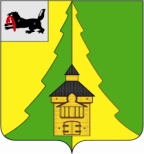 Российская Федерация	Иркутская область	Нижнеилимский муниципальный район	АДМИНИСТРАЦИЯ			ПОСТАНОВЛЕНИЕОт 10 апреля 2020г. № 279   	г. Железногорск-Илимский«Об утверждении и регистрации   Устава муниципального бюджетного  учреждения дополнительного образования «Центр развития творчества детей и юношества имени Г.И. Замаратского» (в новой редакции)В целях совершенствования деятельности муниципального бюджетного  учреждения дополнительного образования «Центр развития творчества детей и юношества имени Г.И. Замаратского», далее – МБУ ДО «ЦРТДиЮ»  и приведения учредительных документов в соответствие с действующим законодательством Российской Федерации, руководствуясь Федеральным законом от 06.10.2003 г. № 131-ФЗ «Об общих принципах организации местного самоуправления в Российской Федерации», ст. 25 Федерального закона от 29.12.2012 г. № 273-ФЗ «Об образовании в Российской Федерации», Федеральным законом от 08.08.2001 г. № 129-ФЗ «О государственной регистрации юридических лиц и индивидуальных предпринимателей», Федеральным законом от 12.01.1996 г. № 7-ФЗ             «О некоммерческих организациях», Гражданским кодексом Российской Федерации, ст. 47 Устава муниципального образования «Нижнеилимский район»,  администрация Нижнеилимского муниципального района                                                  ПОСТАНОВЛЯЕТ:1.Утвердить Устав, МБУ ДО «ЦРТДиЮ»  согласно Приложению к настоящему постановлению.2.Зарегистрировать Устав МБУ ДО «ЦРТДиЮ» в новой редакции в Межрайонной ИФНС Росс №17 по Иркутской области.3.Уполномочить директора  МБУ ДО «ЦРТДиЮ»   Калениченко Елену Сергеевну зарегистрировать в Межрайонной ИФНС России № 17 по Иркутской области Устав в соответствии с действующим законодательством РФ.4.Признать утратившим силу Постановление администрации Нижнеилимского муниципального района  № 1101 от 12.12.2016г. «О создании муниципального бюджетного учреждения дополнительного образования «Центр развития творчества детей и юношества имени Г.И. Замаратского» путем изменения типа.5.Настоящее Постановление подлежит опубликованию в периодическом печатном издании «Вестник Думы и администрации Нижнеилимского муниципального района» и размещению на официальном сайте администрации Нижнеилимского муниципального района.6.Контроль над исполнением данного постановления возложить на заместителя мэра по социальной политике Т.К. Пирогову.Мэр района                                   М.С. РомановРассылка: в дело-2, ДО-2, Т.К. ПироговаО.М. Валевич 32689Приложение к постановлению администрации Нижнеилимского муниципального района№ 279 от «10» апреля 2020 г. 